様式第３２号その２（第２６条関係）自立支援医療費支給認定申請書（ 新規 ・ 再認定 ・ 変更 ）※１（更生医療）令和　　　年　　　月　　　日　　　春日部市福祉事務所長　あて	住　　所　　　　　　　　　　　　　　　　　申請者	氏　　名　　　　　　　　　　　　　　　　　	電話番号　　　　　（　　　　）　　　　　　　下記のとおり、自立支援医療費（更生医療）の支給を申請します。※１　新規・再認定・変更のいずれかに○をすること　　※２　裏面のチェックシートを参照し、該当すると思う区分に○をすること※３　再認定又は変更の方のみ記入すること　　　　　　※４　変更の方のみ該当する区分に○をすること負担額に関するチェックシート※以下の質問中の「世帯」とは、自立支援医療（更生医療）を受診する方が加入している医療保険が健康保険や共済組合の場合には扶養・被扶養の関係にある方全員、国民健康保険の場合には一緒　に国民健康保険に加入している方全員をいいます。○　自立支援医療を受診する方が属する「世帯」に関しての質問１　自立支援医療を受診する方が属する「世帯」は、生活保護の認定を受けていますか。　　　・受けている：「生保等」に○をしてください。　　　・受けていない：２へ２　自立支援医療を受診する方が属する「世帯」は、市町村民税（均等割か所得割のいずれか又は両　方）が課税されていますか。　　　・課税されていない：３へ（市町村民税非課税証明書をご用意ください。）　　　・課税されている：４へ（市町村民税の課税額が分かる証明書をご用意ください。）３　自立支援医療を受診する方の収入が８０万円以下ですか。　　　・８０万円以下：「低１」に○をしてください。　　　・８０万円を超える：「低２」に○をしてください。　※収入とは、地方税法上の合計所得金額、障害年金、特別児童扶養手当、特別障害者手当等の収入の合計額。　※「低１」に○をする場合は、障害年金等の公的年金・特別児童扶養手当等公的手当の証明書、振込通知書等を　　併せて提出してください。４　自立支援医療を受診する方が属する「世帯」のうち、加入している医療保険の保険料の算定対象　となっている方が納めている市町村民税額（所得割のみ）について（１）住宅借入金等特別税額控除を受けていますか。　　　・受けている（控除額が分かる書類をご用意ください。）　　　・受けていない（２）市町村民税額（※所得割のみ）は、以下のどの金額に該当しますか。　　　　※（１）で「受けている」に該当する場合には、当該控除の適用前の所得割額で○をつけてください。　　　・市町村民税額（所得割）　３万３千円未満：「中間１」に○をしてください。　　　・市町村民税額（所得割）２３万５千円未満：「中間２」に○をしてください。　　　・市町村民税額（所得割）２３万５千円以上：「一定以上」に○をしてください。○　重度かつ継続のチェック　「重度かつ継続」（※下記参照）に該当しますか。　　　・該当する：｢重度かつ継続｣の「該当」に○をしてください。　　　・該当しない：｢重度かつ継続｣の「非該当」に○をしてください。※　「重度かつ継続」の対象範囲　①　更生医療・・・腎臓機能障害、小腸機能障害、免疫機能障害、心臓機能障害（心臓移植後の　　　　　　　　　　抗免疫療法に限る）、肝臓機能障害（肝臓移植後の抗免疫療法に限る）　②　医療保険の高額療養費で多数該当の方受　診　者フリガナ生年月日生年月日生年月日生年月日生年月日生年月日昭和・平成年　　　月　　　日(満　　　　歳)昭和・平成年　　　月　　　日(満　　　　歳)昭和・平成年　　　月　　　日(満　　　　歳)昭和・平成年　　　月　　　日(満　　　　歳)昭和・平成年　　　月　　　日(満　　　　歳)昭和・平成年　　　月　　　日(満　　　　歳)昭和・平成年　　　月　　　日(満　　　　歳)受　診　者氏　　　名生年月日生年月日生年月日生年月日生年月日生年月日昭和・平成年　　　月　　　日(満　　　　歳)昭和・平成年　　　月　　　日(満　　　　歳)昭和・平成年　　　月　　　日(満　　　　歳)昭和・平成年　　　月　　　日(満　　　　歳)昭和・平成年　　　月　　　日(満　　　　歳)昭和・平成年　　　月　　　日(満　　　　歳)昭和・平成年　　　月　　　日(満　　　　歳)受　診　者住所〒344-春日部市〒344-春日部市〒344-春日部市〒344-春日部市〒344-春日部市〒344-春日部市〒344-春日部市〒344-春日部市〒344-春日部市〒344-春日部市〒344-春日部市〒344-春日部市〒344-春日部市〒344-春日部市〒344-春日部市〒344-春日部市〒344-春日部市〒344-春日部市〒344-春日部市〒344-春日部市〒344-春日部市〒344-春日部市受　診　者個人番号負担額に関する事項受診者の被保険者証の記号及び番号保険者名保険者名保険者名保険者名保険者名負担額に関する事項受診者と同一保険の加入者負担額に関する事項受診者と同一保険の加入者個人番号負担額に関する事項該当する所得区分　※２生保等　・　低１　　・　低２　中間１　・　中間２　・　一定以上生保等　・　低１　　・　低２　中間１　・　中間２　・　一定以上生保等　・　低１　　・　低２　中間１　・　中間２　・　一定以上生保等　・　低１　　・　低２　中間１　・　中間２　・　一定以上生保等　・　低１　　・　低２　中間１　・　中間２　・　一定以上生保等　・　低１　　・　低２　中間１　・　中間２　・　一定以上生保等　・　低１　　・　低２　中間１　・　中間２　・　一定以上生保等　・　低１　　・　低２　中間１　・　中間２　・　一定以上生保等　・　低１　　・　低２　中間１　・　中間２　・　一定以上生保等　・　低１　　・　低２　中間１　・　中間２　・　一定以上生保等　・　低１　　・　低２　中間１　・　中間２　・　一定以上生保等　・　低１　　・　低２　中間１　・　中間２　・　一定以上生保等　・　低１　　・　低２　中間１　・　中間２　・　一定以上生保等　・　低１　　・　低２　中間１　・　中間２　・　一定以上重度かつ継続  ※２重度かつ継続  ※２重度かつ継続  ※２重度かつ継続  ※２該当　・　非該当該当　・　非該当該当　・　非該当該当　・　非該当身体障害者手帳番号身体障害者手帳番号都道府県（市）第　　　　　　　号都道府県（市）第　　　　　　　号都道府県（市）第　　　　　　　号都道府県（市）第　　　　　　　号都道府県（市）第　　　　　　　号都道府県（市）第　　　　　　　号都道府県（市）第　　　　　　　号都道府県（市）第　　　　　　　号都道府県（市）第　　　　　　　号都道府県（市）第　　　　　　　号受給者番号※３受給者番号※３受給者番号※３受給者番号※３受給者番号※３受給者番号※３受診を希望する指定自立支援医療機関（薬局・訪問看護事業者等を含む。）受診を希望する指定自立支援医療機関（薬局・訪問看護事業者等を含む。）医 療 機 関 の 名 称医 療 機 関 の 名 称医 療 機 関 の 名 称医 療 機 関 の 名 称医 療 機 関 の 名 称所　在　地 ・ 電 話 番 号所　在　地 ・ 電 話 番 号所　在　地 ・ 電 話 番 号所　在　地 ・ 電 話 番 号所　在　地 ・ 電 話 番 号所　在　地 ・ 電 話 番 号所　在　地 ・ 電 話 番 号所　在　地 ・ 電 話 番 号所　在　地 ・ 電 話 番 号所　在　地 ・ 電 話 番 号所　在　地 ・ 電 話 番 号所　在　地 ・ 電 話 番 号所　在　地 ・ 電 話 番 号所　在　地 ・ 電 話 番 号所　在　地 ・ 電 話 番 号所　在　地 ・ 電 話 番 号所　在　地 ・ 電 話 番 号受診を希望する指定自立支援医療機関（薬局・訪問看護事業者等を含む。）受診を希望する指定自立支援医療機関（薬局・訪問看護事業者等を含む。）(病院・診療所)(病院・診療所)(病院・診療所)(病院・診療所)(病院・診療所)受診を希望する指定自立支援医療機関（薬局・訪問看護事業者等を含む。）受診を希望する指定自立支援医療機関（薬局・訪問看護事業者等を含む。）(薬局等)(薬局等)(薬局等)(薬局等)(薬局等)受診を希望する指定自立支援医療機関（薬局・訪問看護事業者等を含む。）受診を希望する指定自立支援医療機関（薬局・訪問看護事業者等を含む。）(訪問看護事業者)(訪問看護事業者)(訪問看護事業者)(訪問看護事業者)(訪問看護事業者)治療方針の変更 　※４治療方針の変更 　※４有　・　無有　・　無有　・　無同　　　意　　　書　決定にあたり、必要となる受診者の身体状況、世帯構成、介護保険の要介護認定状況、収入状況及び所属する世帯員の収入状況等について、関係部署等に照会し確認することに同意します。同意者氏名　　　　　　　　　　　　　　　　　　同　　　意　　　書　決定にあたり、必要となる受診者の身体状況、世帯構成、介護保険の要介護認定状況、収入状況及び所属する世帯員の収入状況等について、関係部署等に照会し確認することに同意します。同意者氏名　　　　　　　　　　　　　　　　　　同　　　意　　　書　決定にあたり、必要となる受診者の身体状況、世帯構成、介護保険の要介護認定状況、収入状況及び所属する世帯員の収入状況等について、関係部署等に照会し確認することに同意します。同意者氏名　　　　　　　　　　　　　　　　　　同　　　意　　　書　決定にあたり、必要となる受診者の身体状況、世帯構成、介護保険の要介護認定状況、収入状況及び所属する世帯員の収入状況等について、関係部署等に照会し確認することに同意します。同意者氏名　　　　　　　　　　　　　　　　　　同　　　意　　　書　決定にあたり、必要となる受診者の身体状況、世帯構成、介護保険の要介護認定状況、収入状況及び所属する世帯員の収入状況等について、関係部署等に照会し確認することに同意します。同意者氏名　　　　　　　　　　　　　　　　　　同　　　意　　　書　決定にあたり、必要となる受診者の身体状況、世帯構成、介護保険の要介護認定状況、収入状況及び所属する世帯員の収入状況等について、関係部署等に照会し確認することに同意します。同意者氏名　　　　　　　　　　　　　　　　　　同　　　意　　　書　決定にあたり、必要となる受診者の身体状況、世帯構成、介護保険の要介護認定状況、収入状況及び所属する世帯員の収入状況等について、関係部署等に照会し確認することに同意します。同意者氏名　　　　　　　　　　　　　　　　　　同　　　意　　　書　決定にあたり、必要となる受診者の身体状況、世帯構成、介護保険の要介護認定状況、収入状況及び所属する世帯員の収入状況等について、関係部署等に照会し確認することに同意します。同意者氏名　　　　　　　　　　　　　　　　　　同　　　意　　　書　決定にあたり、必要となる受診者の身体状況、世帯構成、介護保険の要介護認定状況、収入状況及び所属する世帯員の収入状況等について、関係部署等に照会し確認することに同意します。同意者氏名　　　　　　　　　　　　　　　　　　同　　　意　　　書　決定にあたり、必要となる受診者の身体状況、世帯構成、介護保険の要介護認定状況、収入状況及び所属する世帯員の収入状況等について、関係部署等に照会し確認することに同意します。同意者氏名　　　　　　　　　　　　　　　　　　同　　　意　　　書　決定にあたり、必要となる受診者の身体状況、世帯構成、介護保険の要介護認定状況、収入状況及び所属する世帯員の収入状況等について、関係部署等に照会し確認することに同意します。同意者氏名　　　　　　　　　　　　　　　　　　同　　　意　　　書　決定にあたり、必要となる受診者の身体状況、世帯構成、介護保険の要介護認定状況、収入状況及び所属する世帯員の収入状況等について、関係部署等に照会し確認することに同意します。同意者氏名　　　　　　　　　　　　　　　　　　同　　　意　　　書　決定にあたり、必要となる受診者の身体状況、世帯構成、介護保険の要介護認定状況、収入状況及び所属する世帯員の収入状況等について、関係部署等に照会し確認することに同意します。同意者氏名　　　　　　　　　　　　　　　　　　同　　　意　　　書　決定にあたり、必要となる受診者の身体状況、世帯構成、介護保険の要介護認定状況、収入状況及び所属する世帯員の収入状況等について、関係部署等に照会し確認することに同意します。同意者氏名　　　　　　　　　　　　　　　　　　同　　　意　　　書　決定にあたり、必要となる受診者の身体状況、世帯構成、介護保険の要介護認定状況、収入状況及び所属する世帯員の収入状況等について、関係部署等に照会し確認することに同意します。同意者氏名　　　　　　　　　　　　　　　　　　同　　　意　　　書　決定にあたり、必要となる受診者の身体状況、世帯構成、介護保険の要介護認定状況、収入状況及び所属する世帯員の収入状況等について、関係部署等に照会し確認することに同意します。同意者氏名　　　　　　　　　　　　　　　　　　同　　　意　　　書　決定にあたり、必要となる受診者の身体状況、世帯構成、介護保険の要介護認定状況、収入状況及び所属する世帯員の収入状況等について、関係部署等に照会し確認することに同意します。同意者氏名　　　　　　　　　　　　　　　　　　同　　　意　　　書　決定にあたり、必要となる受診者の身体状況、世帯構成、介護保険の要介護認定状況、収入状況及び所属する世帯員の収入状況等について、関係部署等に照会し確認することに同意します。同意者氏名　　　　　　　　　　　　　　　　　　同　　　意　　　書　決定にあたり、必要となる受診者の身体状況、世帯構成、介護保険の要介護認定状況、収入状況及び所属する世帯員の収入状況等について、関係部署等に照会し確認することに同意します。同意者氏名　　　　　　　　　　　　　　　　　　同　　　意　　　書　決定にあたり、必要となる受診者の身体状況、世帯構成、介護保険の要介護認定状況、収入状況及び所属する世帯員の収入状況等について、関係部署等に照会し確認することに同意します。同意者氏名　　　　　　　　　　　　　　　　　　同　　　意　　　書　決定にあたり、必要となる受診者の身体状況、世帯構成、介護保険の要介護認定状況、収入状況及び所属する世帯員の収入状況等について、関係部署等に照会し確認することに同意します。同意者氏名　　　　　　　　　　　　　　　　　　同　　　意　　　書　決定にあたり、必要となる受診者の身体状況、世帯構成、介護保険の要介護認定状況、収入状況及び所属する世帯員の収入状況等について、関係部署等に照会し確認することに同意します。同意者氏名　　　　　　　　　　　　　　　　　　同　　　意　　　書　決定にあたり、必要となる受診者の身体状況、世帯構成、介護保険の要介護認定状況、収入状況及び所属する世帯員の収入状況等について、関係部署等に照会し確認することに同意します。同意者氏名　　　　　　　　　　　　　　　　　　同　　　意　　　書　決定にあたり、必要となる受診者の身体状況、世帯構成、介護保険の要介護認定状況、収入状況及び所属する世帯員の収入状況等について、関係部署等に照会し確認することに同意します。同意者氏名　　　　　　　　　　　　　　　　　　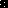 